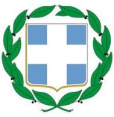 ΕΛΛΗΝΙΚΗ ΔΗΜΟΚΡΑΤΙΑ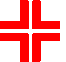 ΥΠΟΥΡΓΕΙΟ ΥΓΕΙΑΣ & ΚΟΙΝΩΝΙΚΩΝ ΑΣΦΑΛΙΣΕΩΝ6η ΥΓΕΙΟΝΟΜΙΚΗ ΠΕΡΙΦΕΡΕΙΑ ΠΕΛΟΠΟΝΝΗΣΟΥ, ΙΟΝΙΩΝ ΝΗΣΩΝ, ΗΠΕΙΡΟΥ & ΔΥΤΙΚΗΣ ΕΛΛΑΔΑΣ
ΚΕΝΤΡΟ ΥΓΕΙΑΣ ΑΡΕΟΠΟΛΗΣ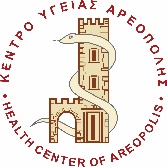 	Διευθυντής: Dr. Ανάργυρος Δ. Μαριόλης	Επικοινωνία:  Αρεόπολη Λακωνίας, ΤΚ: 23062	Τηλ.: 2733 -360011, -051242, -051259 ⦁ Fax: 2733 -360025 ⦁ E-mail: hcareopolis@gmail.com	Πληροφορίες:  Π. Χριστοδουλάκος - Τηλ.: 2733-360023 • E-mail: kyareop@otenet.gr
ΔΕΛΤΙΟ ΤΥΠΟΥΙατρική Παρέμβαση στη ΜάνηΆντληση της γνώσης από εθελοντές ιατρούςΠεριφερόμενοι στην ένταση της προληπτικής δράσης, το προσωπικό του Κέντρου Υγείας Αρεόπολης συνεχίζει να κάνει τις κανονισμένες του συναντήσεις, ξενυχτώντας καθημερινά σε μια γωνιά και έχοντας διαμορφώσει το Κέντρο Υγείας όχι μόνο ως Μονάδα Παροχής Υπηρεσιών, αλλά σαν το σπίτι του κάθε Μανιάτη.Σε αυτή τη ζεστασιά, σε αυτή τη διαδρομή που έχουμε χαράξει μέχρι στιγμής, την καθοδηγούμενη και από τις δικές σας επιθυμίες και ανάγκες, σας περιμένουμε την Παρασκευή 23 Φεβρουαρίου 2018 και ώρα 9:00 – 15:00, προσφέροντας δωρεάν καρδιολογικό, γυναικολογικό και ενδοκρινολογικό έλεγχο, σε συνεργασία με την Εταιρεία Πρόληψης και Προαγωγής Υγείας και τους εθελοντές ιατρούς που απλόχερα θα προσφέρουν τη γνώση και την εμπειρία τους στους πολίτες της Μάνης.Θερμές ευχαριστίες για την διοργάνωση της εκδήλωσης και τη συνεργασία του στο Δήμο Ανατολικής Μάνης.Ο Διευθυντήςτου Κέντρου Υγείας ΑρεόποληςDr. Ανάργυρος Δ. Μαριόλης